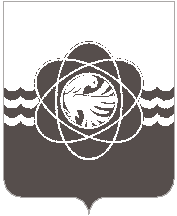 П О С Т А Н О В Л Е Н И ЕОт  08.12.2023  №  1175В соответствии со статьей 44 Федерального закона от 31.07.2020 №248-ФЗ «О государственном контроле (надзоре) и муниципальном контроле в Российской Федерации», постановлением Правительства Российской Федерации от 25.06.2021 № 990 «Об утверждении Правил разработки и утверждения контрольными (надзорными) органами программы  профилактики рисков причинения вреда (ущерба) охраняемым законом ценностям» и на основании заключения общественных обсуждений от 08.12.2023Администрация муниципального образования «город Десногорск» Смоленской области постановляет:	1. Утвердить Программу профилактики рисков причинения вреда (ущерба) охраняемым законом ценностям в области муниципального контроля в сфере благоустройства на территории муниципального образования «город Десногорск» Смоленской области на 2024 год.2. Отделу информационных технологий и связи с общественностью (Е.С. Любименко) разместить настоящее постановление на официальном сайте Администрации муниципального образования «город Десногорск» Смоленской области в информационно - телекоммуникационной сети «Интернет» и опубликовать в газете «Десна». 3.  Контроль за выполнением настоящего постановления оставляю за собой.Об утверждении Программы профилактики рисков причинения вреда (ущерба) охраняемым законом ценностям в области муниципального контроля в сфере благоустройства на территории муниципального образования «город Десногорск» Смоленской области на 2024 годГлава муниципального образования«город Десногорск» Смоленской области     А.А. Терлецкий